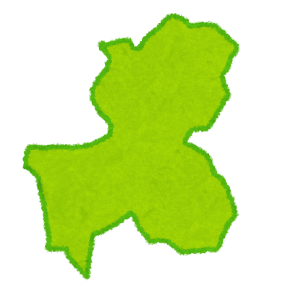 ・日　　時　　　令和4年８月11日（木・祝）１０：００～１１：３０・場　　所　　　各務原市立中央図書館４階　多目的ホール・内　　容　　　岐阜弁講座と岐阜弁クイズほか　　　　　	昨年度参加者の声・講師　　　山田　敏弘　氏（岐阜大学副学長）　　　　　・クイズがとても・対象と定員　　小学生、２０名程度（申込順）　　　　　　　　おもしろかったよ。　　　　　　　　観覧者、４０名程度（申込順）　　　　　　　　　・参加費　　　無料・備　　考　　　発熱等、当日体調不良の方は参加をご遠慮下さい。受付で検温します。必ずマスクを着用してください。欠席される場合は、出来るだけ早く電話連絡をお願いします。申し込み：７月１６日（土）から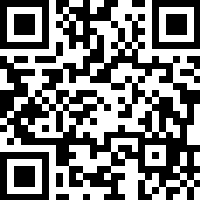 ・申込用紙に記入して、市内図書館カウンターへ※申込用紙は市内図書館カウンター、市ウェブサイトよりダウンロードできます	・QRコードを読み取り、入力送信	※申込書により取得した個人情報は、当教室の事務以外には使用いたしません。※市は当教室で撮影した画像、映像を各種メディアを通じて公開し、必要に応じて二次利用を認めることがあります。令和4年度岐阜弁講座「めざせ！岐阜弁博士！！」申込用紙※兄弟等、複数の参加の場合は、別に申し込みをお願いします参加者の　学校名・学年小学校　　　　　学年　　観覧者の　全員の氏名を記入してください電　　話